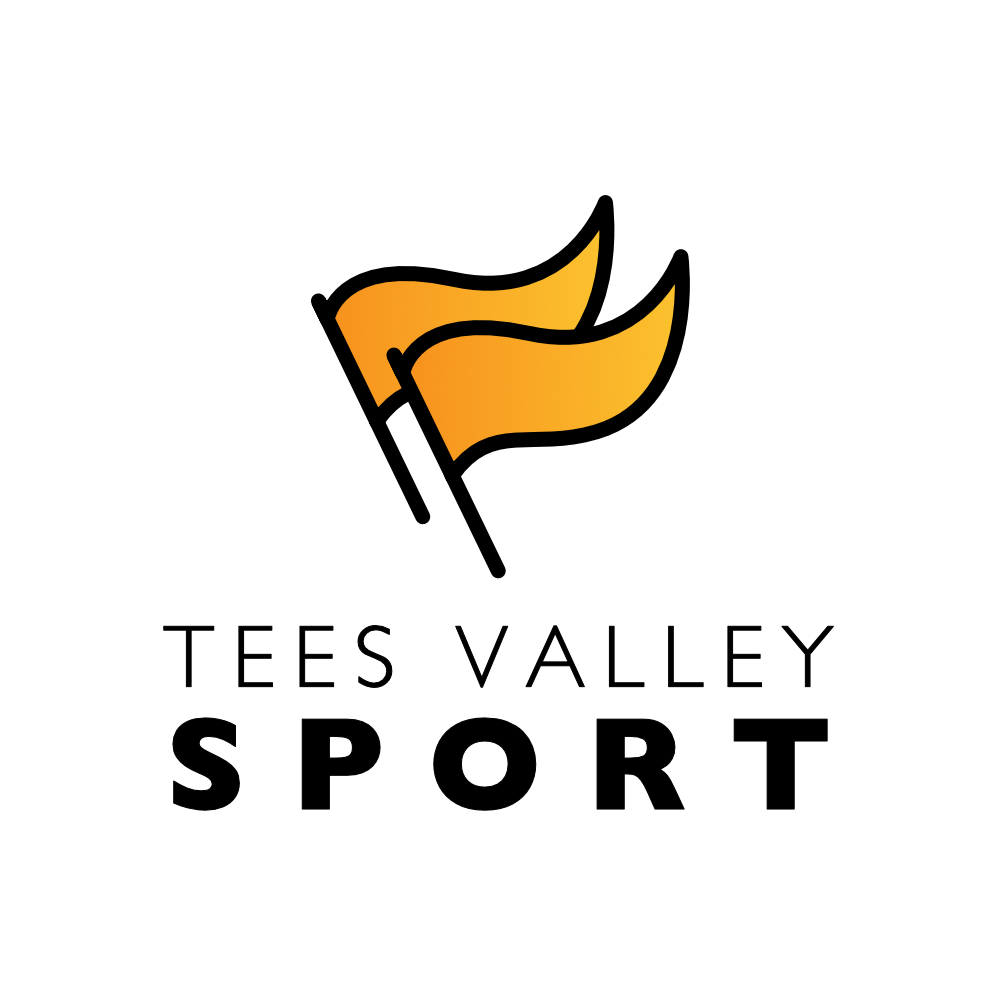 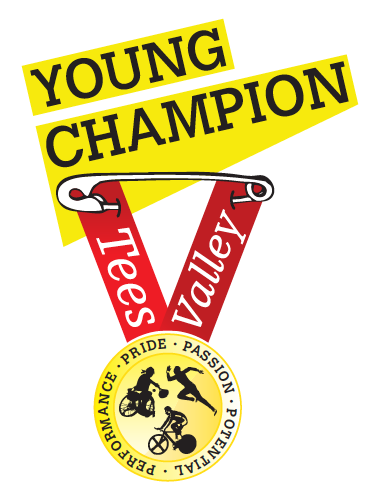 CONFIDENTIAL MEDICAL QUESTIONNAIRE& PHOTOGRAPHY/MEDIA PERMISSIONThis form is designed for completion by the parent / guardian on behalf of their child participating in the Young Champions Programme.All information will be treated as confidential and only members of staff employed by Tees Valley Sport and Teesside University will have access.  Child’s Name: Child’s Date of Birth: Parent / Guardian Name: How would you describe your child’s present level of physical activity?                                    Sedentary / Moderately active / Highly activeHow would you describe your child’s present level of fitness?                                    Very unfit / Moderately fit / Very fitHow would you describe your child’s present bodyweight?                                     Underweight / ideal weight / overweight If you tick ‘Yes’ for any of the following questions please provide more details overleafPlease identify if your child has;High or low blood pressure						Yes	No	                                          Elevated blood cholesterol						Yes	No	                                                     Diabetes								Yes	No							         Chest pains brought on by physical exertion			Yes	No                         Childhood Epilepsy							Yes	No						         Dizziness or Fainting         						Yes	No                                                     A bone, joint or muscular problem or arthritis   			Yes	No                      Asthma or other respiratory problems       			Yes	No                              Any sustained injuries or illnesses       				Yes	No     Any allergies								Yes	NoIs your child taking any medication				Yes	NoHas your doctor ever advised your child not to exercise	Yes	NoFinally is there anything to your knowledge that may prevent your child from participating in physical activity					Yes	NoPHOTOGRAPHIC & MEDIA CONSENTI understand that involvement in Young Champions may result in media interest and photographs being taken for use in promoting the programme.  By signing this form I give permission for my child’s photograph to be included in promotional materials and Press Releases based on the understanding that confidentiality is maintained at all times.Parent ConsentSignature:                                                                                          Date: Parent Contact Number: Parent Email Address: Injuries or Illnesses (Please add details if appropriate)Medications (Please add details if appropriate)Details of Medical Conditions (Please add details if appropriate)Any Other Medical Information (Please add details if appropriate)